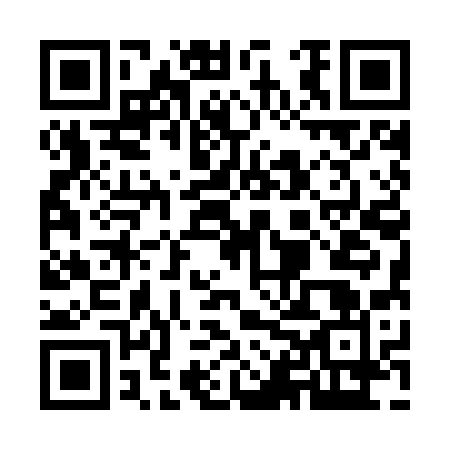 Ramadan times for Darbyville, Ontario, CanadaMon 11 Mar 2024 - Wed 10 Apr 2024High Latitude Method: Angle Based RulePrayer Calculation Method: Islamic Society of North AmericaAsar Calculation Method: HanafiPrayer times provided by https://www.salahtimes.comDateDayFajrSuhurSunriseDhuhrAsrIftarMaghribIsha11Mon6:206:207:391:305:347:227:228:4112Tue6:186:187:371:305:357:247:248:4213Wed6:176:177:351:305:367:257:258:4314Thu6:156:157:331:295:377:267:268:4515Fri6:136:137:311:295:387:277:278:4616Sat6:116:117:301:295:397:287:288:4717Sun6:096:097:281:285:407:307:308:4918Mon6:076:077:261:285:417:317:318:5019Tue6:056:057:241:285:427:327:328:5120Wed6:036:037:221:285:437:337:338:5221Thu6:026:027:211:275:447:357:358:5422Fri6:006:007:191:275:457:367:368:5523Sat5:585:587:171:275:467:377:378:5624Sun5:565:567:151:265:477:387:388:5825Mon5:545:547:131:265:487:397:398:5926Tue5:525:527:121:265:497:417:419:0127Wed5:505:507:101:255:497:427:429:0228Thu5:485:487:081:255:507:437:439:0329Fri5:465:467:061:255:517:447:449:0530Sat5:445:447:041:255:527:457:459:0631Sun5:425:427:031:245:537:467:469:071Mon5:405:407:011:245:547:487:489:092Tue5:385:386:591:245:547:497:499:103Wed5:365:366:571:235:557:507:509:124Thu5:345:346:561:235:567:517:519:135Fri5:325:326:541:235:577:527:529:146Sat5:305:306:521:225:587:547:549:167Sun5:285:286:501:225:587:557:559:178Mon5:265:266:491:225:597:567:569:199Tue5:245:246:471:226:007:577:579:2010Wed5:225:226:451:216:017:587:589:22